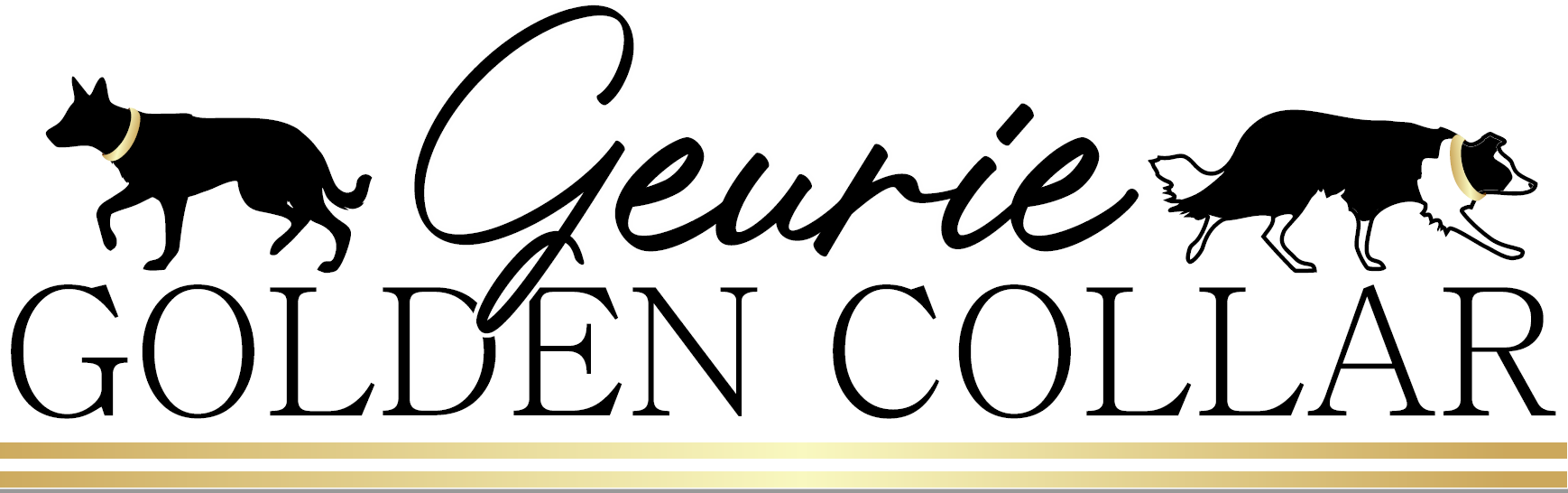 Working Dog Trial Entry FormWhen filling out nominations you will need to follow the below instructions for each handlerSelect tabselect the number of dogs in each class as well as a ticket for how many nights camping if you are so. Once all required tickets are selected press continue.Enter details tabHere you enter your dog’s names in the ‘full name’ section for each ticket. Please type LR after the dog’s name if you wish that dog to be in the Last Round. Once complete press continue.Payment tabThis is where you fill out your handler details and payment details and select finalize booking to complete your nominations.Please noteNo Maiden dogs in novice yard trial. No maiden or Novice dogs in improver/open yard trialGeurie Golden Collar Working Dog Weekend Tickets (123tix.com.au)